Приложение 2 к письму Депинформтехнологий ЮгрыИнструкция для подачи заявки на обучение на курсах повышения квалификации на Портале «Цифровой гражданин Югры»Перейти в раздел «Обучение граждан»: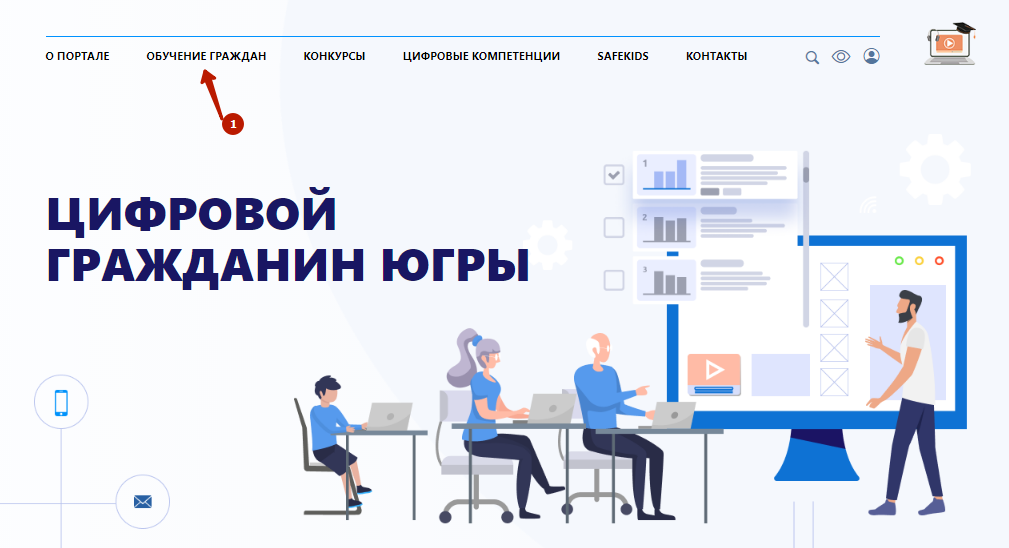 Отфильтровать курсы: Нажать кнопку «Фильтр курсов» Поставить галочку около пункта «КУРСЫ ДЛЯ МУНИЦИПАЛЬНЫХ СЛУЖАЩИХ»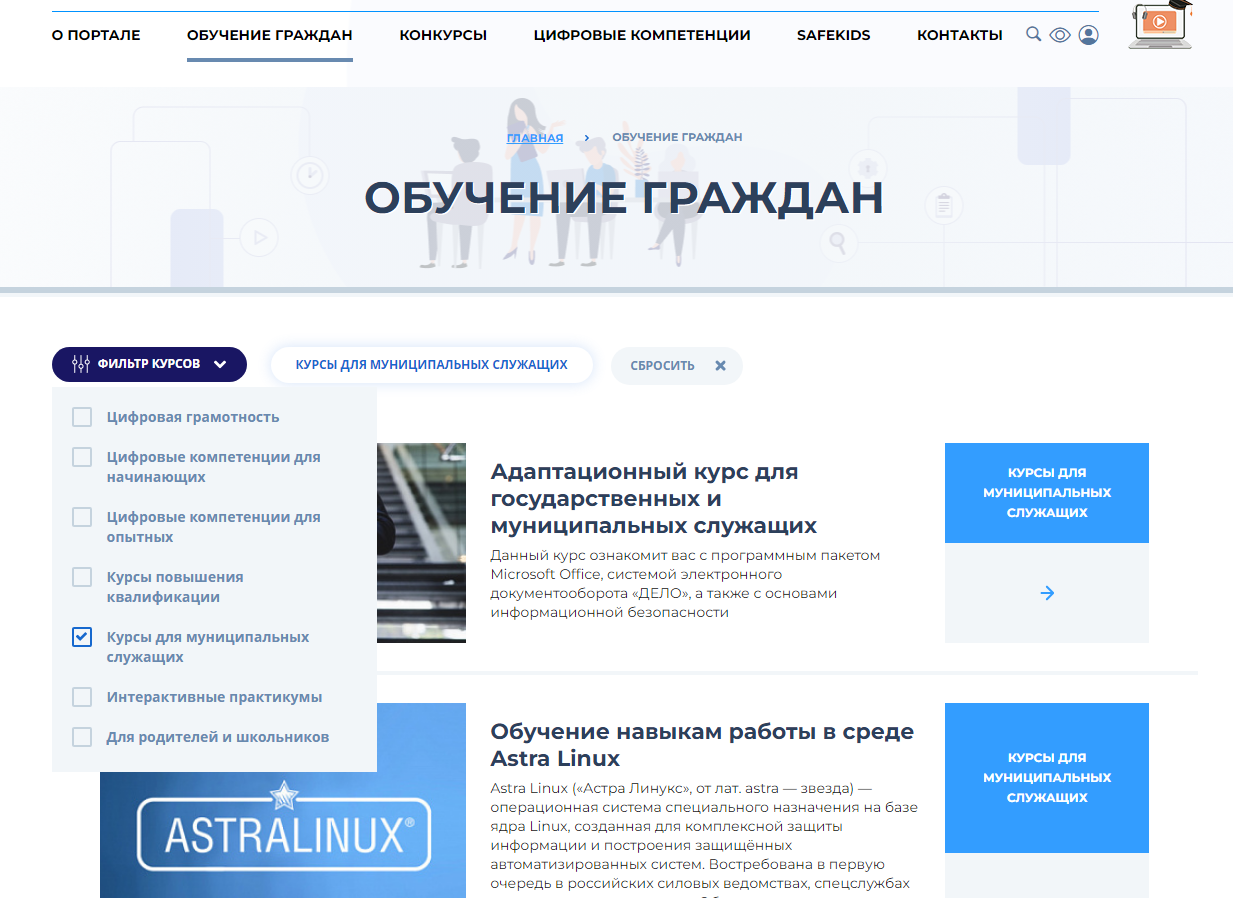 Выбрать интересующий курс и открыть его страницу (например, АДАПТАЦИОННЫЙ КУРС ДЛЯ ГОСУДАРСТВЕННЫХ И МУНИЦИПАЛЬНЫХ СЛУЖАЩИХ. КУРСЫ ДЛЯ МУНИЦИПАЛЬНЫХ СЛУЖАЩИХ).На странице курса нажать кнопку «Заполнить заявку»: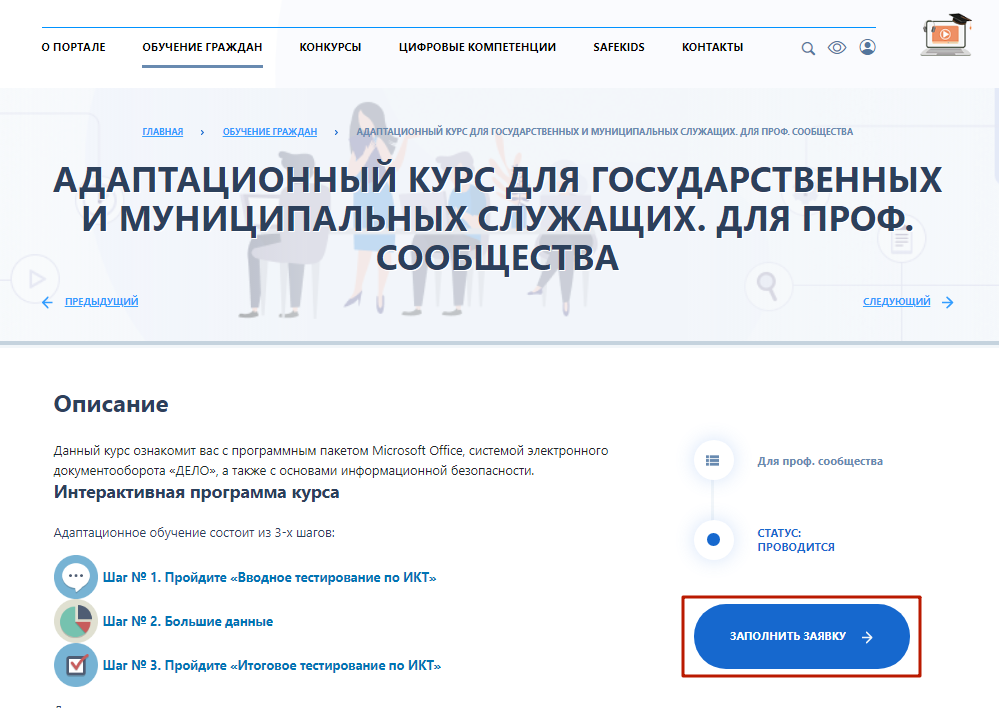 Заполнить заявку в Google-форме: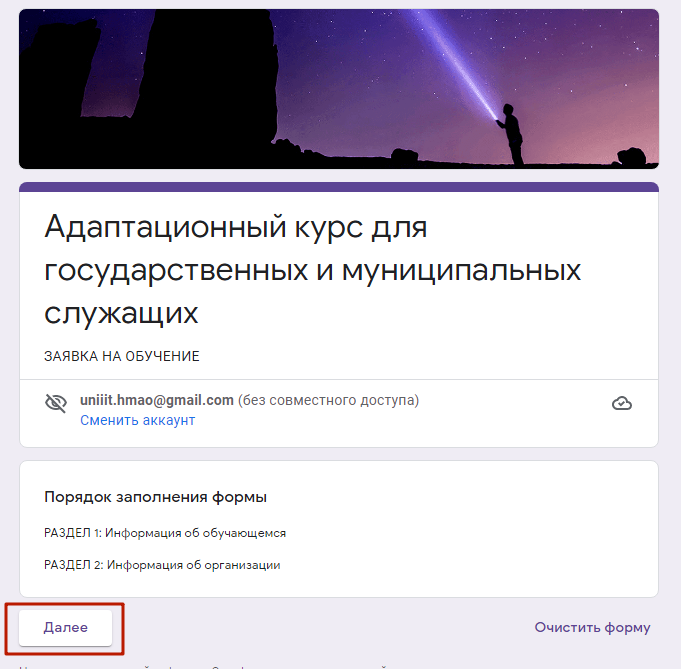 